	Av. Assis Chateaubriand nº 195, Setor Oeste. Goiânia - Goiás. CEP: 74130-010. Fone: (62) 3216-2949/2952 (DAAS) e  e-	mails: drh@tjgo.jus.br, secexecdrh@tjgo.jus.br e drhatendimento@tjgo.jus.br.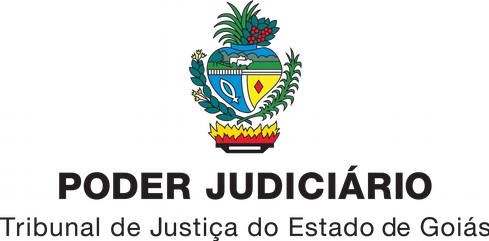 DECLARAÇÃO DE NÃO CONDENAÇÃOCARGO EFETIVODeclaro, para fins de investidura em cargo efetivo do Poder Judiciário do Estado de Goiás, que não estou condenado, nem respondo a nenhum processo administrativo ou judicial, na área criminal ou cível, cujo objeto possa desabonar a minha conduta.Por ser verdade, firmo a presente declaração, para que se cumpram todos os efeitos legais.                        Goiânia, _______de___________________________de___________.                         Assinatura por extenso:_______________________________________                                        Nome (por extenso):_________________________________________                         RG:_________________________Órgão Expedidor:_______________                           CPF:______________________________________________________